主日講題：教會的生活經    文：加拉太書6:1-18詩    歌：耶穌的名、盡情的敬拜、感謝耶穌報告事項【歡迎】第一次來參加聚會的新朋友和弟兄姊妹，我們在主裡竭誠歡迎；請簡短自我介紹，讓我們認識您；邀請會後留下享用愛筵。主日愛筵後1:30召開 教會同工月會，寶貴建議洽會議主席楊曜同弟兄。今年教會上半年門訓課程：新約導論，講師：呂允仁弟兄，時間：4/13-5/18共六週，週六上午9:00~12:00，地點在社區教室，費用1500元，邀請弟兄姊妹多來接受裝備，請向行政同工報名。4/21(日)復活節，教會備有洗禮，為尚未受洗的慕道友代禱，早日受洗歸主，享受豐盛生命，過榮美的教會生活，目前有佳珍、瑀雯、羅芸已報名，報名請洽各小組長。4/27(六）早上11:30-下午15:30兒主將在台中都會公園舉辦復活節親子活動，內容有戶外遊戲、詩歌歡唱、手偶戲劇及野餐，歡迎爸爸媽媽帶孩子一起來參加。(幼稚園至國小）報名請洽亞琦姊妹或麗蓉姊妹。代禱事項清明節臨近，國人被祭拜祖先的風俗捆綁。求 神開人們的心竅，幫助他們明白只能敬拜獨一真神，拜祖先是魔鬼的謊言，得罪了真神。 願福音真光遍照全地，認識耶和華的知識，像水充滿洋海一般。求主帶領我們，建立合乎聖經的治理體制，加添我們信心尋求  神的帶領，讓聖靈掌權，建造  神的教會。為亞琦姊妹及薇鎔姊妹懷孕，求主保守腹中小生命平安、健康成長。為素玲的母親禱告，腸道疾病，求 神醫治! 添立弟兄的父親，胃口不佳，身體虛弱，求主眷佑保守他向主的信心。依玲的母親左眼視力恢復，偉銘弟兄的母親癌症化療，求 神醫治保守。錦坤標靶治療得以有好的療效。【教會上週奉獻收入】：主日奉獻 460  元/ 什一奉獻 137,700 元/  合計 138,160 元  兒童主日學 暨 學青團契 4/27 復活節親子活動的籌備工作，求主賜給同工們智慧和心力，同心合意向兒童傳福音。也為當天的天氣禱告，求主賜下合宜涼爽的天氣。為青少契所需要輔導代禱，求神親自感動合適的人一同參與青少年的事工。3. 為國三生高中升學考試禱告（邱浩恩、劉耀心、李君衛、謝立箴、楊涵兮、毛鳳堯、廖品柔），求主預備適合的學校科系，賜給學生們智慧以及倚靠主的信心；為高三生（洪旻謙、陳柏諺、陳奕均）禱告，求主賜下夠用時間體力來準備大學考試。 長青講題：紀念祖先，敬拜真神經    文：出埃及記20:12  以弗所書6:2  路加福音3: 23~38  長青團契 暨 惠來關懷服務協會 4/18(週四)長青車埕-秘密花園及台中軟體文化園區的野外禮拜，報名繳費請洽瑞娟姊妹，細節請參考DM。  感謝主! 長青愛筵除了原本能親自備餐的同工外，新近加上秀端姊及穆可的額外幫忙，讓長輩們能吃到可口的家常菜，少吃便當。 眾教會 暨 台灣基督徒聚會處差傳協會(TCAM) 1.中科教會：為暑期美語夏令營(小一到小六)，7/1-7/5 為期一週的營會預備：盼望招生、課程安排、美國輔導的美語課程安排及到台中的接待等事宜順利。2.虎尾教會：求神祝福教會會所修繕工程的規劃，招募奉獻550萬元，施工得以順利今年底完成，賜福教會屬靈的復興。3.新年度差傳協會在訓練中心、宣教、文字三方面事工的計畫和發展，求神帶領。2019大專靈修班心得              ◎穆辴弟兄  身為一個在教會裡長大的小孩，讀聖經可能對於某些人來說很陌生，對於某些人來說可能熟悉無比。我說不上自己是哪一個群體，只是，我們對信仰與神學的瞭解真的如我們所認識的那樣完全嗎？我沒辦法說我是。  大靈班是一個契機讓學生讀聖經、讀某一卷聖經，通盤瞭解某一卷書的機會，我會稱讚它是讓「不讀聖經的學生接觸聖經的一個好機會」，可以在五天的時間接觸自己不熟的經卷，藉由歸納式查經法來對聖經的脈絡提問，也由輔導引導性的讓學生在這個營期內可以有對聖經更深一層的認識。  在我的成長歷程裡，提問是很重要的一環，通常問對問題，代表你對整個脈絡有完整的掌握，不過，問對問題，往往是從會問問題開始。我想要鼓勵那些不常問問題的信仰夥伴，在瞭解信仰的過程，是由提問開始，而不是從順服開始，或許通過問答討論的時候，可以讓我們更接近上主在聖經裡要傳達的意義。  於此，我也想談一個參加大靈班的一個現象，我剛剛提到參加大靈班是「不讀聖經的學生接觸聖經的一個好機會」，我雖然不能要求每一個家庭都和我們家一樣重視讀聖經，但是也因此才瞭解到「小時候的聖經教育」是重要的，這或許不是只有「教會主日學」才應該做的事情，而是家庭教育的一種，雖然可能這樣對於家長好像嚴格了些，但是我認為，這會是一件有意義的事情。  參加校園福音團契的大靈班（大專靈修班）抑或長老教會青年的神研班（神學研究班），對我來說共同的意義就是「提問」，我想這不僅是我們參與這個營會的學生才有的權利，而是每個人都應該在聖經脈絡裡尋找「上主究竟是怎麼樣一位上主」，並在認識信仰的過程，學會提問與實踐的一種信仰生活。  有幸，能讓我在這裡分享我所認識的信仰以及反思。                              2019大專靈修班心得             ◎唐唯庭姊妹睽違一年終於有機會參加大靈班，雖然是以大四的身份第一次參加覺得有點可惜，但是我很期待也很興奮，因為我很久沒有單純地當個學員了。進到營會的時候眼看著組裡的都是大一大二的學生開始覺得有點緊張，因為聽他們分享很多都教會長大的小孩。我自己對聖經很不熟，也沒有完整跑過一次聖經，藉由這次大靈班想好好學習怎麼讀經，歸納和應用。這次Ｂ組主信息內容為馬太福音，馬太福音包含了一些很值得思考的章節，包括山上寶訓以及耶穌基督的許多比喻、教導和奇蹟。研讀這部福音能幫助我熟悉耶穌基督的傳道事工和話語，並鞏固對此項真理的見證。了解耶穌基督降生，傳講神的道，型的各種神基和遭人種種質疑陷害，卻也透過和門徒的故事經歷去了解和學習耶穌的樣式，透過查經法，實際去演練如何一步步去理解受精文字背後的意思。經文的背後包函著歷史背景，職位名稱下的意涵。雖然大靈班的營會形式和中學營或是福音營很不同，沒有遊戲沒有闖關沒有ＲＰＧ，但是滿滿的信息和查經講解，讓我有很多安靜的時間去思想上帝透過聖經所要傳達給我們的是什麼。也透過讀經來更多親近上帝。我第一次那麼密集那麼詳細的了街耶穌的生平事蹟，雖然知道耶穌死裡復活，但是這次大靈班的衝擊卻遠遠超過我之前說認知的。耶穌受苦捨己為了我們的罪，更能體會耶穌所說的：「父啊！赦免他們，因為他們所做的他們不知道」。耶穌的一生是一條宣教之路，是偉大的救贖計劃，更是為這個充滿罪惡的世界帶來無限的盼望。激勵我必須記住耶穌的吩咐並且完成耶穌所交付的大使命，向著標竿直跑，使萬民作祂的門徒。本週金句：加拉太書6:2你們各人的重擔要互相擔當，如此，就完全了基督的律法。 教會 聚會表 財團法人惠來里基督徒聚會處Hui Lai Li Christian Assembly第1196期2019年4月7日 主    日    週  報第1196期2019年4月7日地址：台中市西屯路二段208巷3號 （塔木德飯店旁的機車行巷內）電話：（04）2311-3896       傳真：（04）2312-7514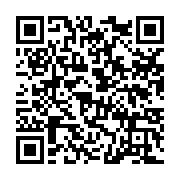 Email: hll.church@gmail.com   網站：hllchurch.org統編：7895-2779           惠來里基督徒聚會處     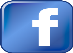 異象：傳揚福音．成全聖徒．建立教會．候主再臨今年主題：奉獻生命活石，建造神的教會  本週同步讀經進度：使徒行傳第九章地址：台中市西屯路二段208巷3號 （塔木德飯店旁的機車行巷內）電話：（04）2311-3896       傳真：（04）2312-7514Email: hll.church@gmail.com   網站：hllchurch.org統編：7895-2779           惠來里基督徒聚會處     異象：傳揚福音．成全聖徒．建立教會．候主再臨今年主題：奉獻生命活石，建造神的教會  本週同步讀經進度：使徒行傳第九章本週下週主日崇拜聚會講員 謝國銘弟兄 曾嘉逸弟兄領會、司琴、配唱 偉銘、育誠、淑芬 宗沛、慧雯、瓊馨插花、錄影、音控金菊、慶忠、重光金菊、僑偉、僑偉分發週報、愛筵後清理家庭第一小組家庭第二小組兒童主日學素玲；詩韻、耕嬅 淑芬；佩霓、如玉總招待/ 擘餅/ 遞餅妃翎/ 曜同/ 賜郎、旻謙曜同/ 占先/偉俊、美妹遞杯翠君、仁秀、如玉、瓊馨  瑞娟、依玲、立箴、貴紫本週(4/4)下週(4/11)週四長青崇拜聚會講員 講台：曾嘉逸弟兄 查經：使徒行傳 第9章領會/查經 芳娜 美妹/金菊.芳娜.官全愛筵服事 大良、魯僑、穩吉 世連、莉莉、文英成人主日學（啟示錄DVD教學）主日上午 09:10-10:10餐廳兒童主日學（小、大 二班）主日上午 10:20-11:50兒主教室主日崇拜堂主日上午 10:30-12:10會堂學青團契 (國中、高中)主日下午 13:15-15:15兒主教室英文查經班週一晚上 19:00~20:30社區教室姊妹會週二上午 09:30-12:30辦公室禱告會週二晚上 07:30-09:00會堂長青崇拜堂 (台語、慕道、造就三組)週四上午 09:30-12:30會堂社青小組（一組）& 家庭小組（六組）週四、五、六晚上 08:00-10:00家庭/教室大專團契 週六晚上 06:30-08:30三樓晨曦禱告會週一至週五上午07:30-08:30會堂教會同工月會第一週主日下午01:30-03:00社區教室惠來合唱團第二、四週主日下午01:30-03:00會堂兒主同工月會第三週主日下午01:00-02:30社區教室